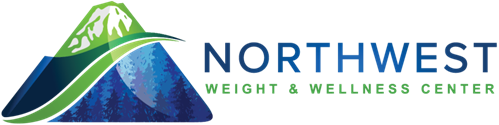 125 130th St SE, Everett WA 98208Phone: 425-224-8200  Fax: 425-224-8299www.nwwls.comPatient Name ___________________________________Phone Number __________________________________Diagnosis ______________________________________Services:Surgical Weight Loss Medical Weight Loss Therapeutic CounselingNutrition Education &              
   Counseling Diabetes Education Nicotine Cessation Exercise Consult Heart Rate Testing Wellness Program Body Composition             
   Analysis Metabolic Rate Testing Comments _____________________________________Referring Provider _______________________________Phone Number __________________________________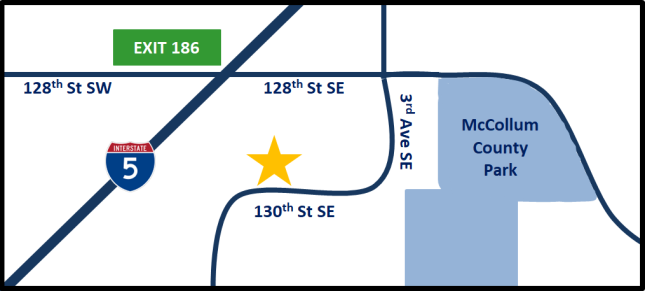 